Blessing Every DayA project from the Mission Theology Advisory Group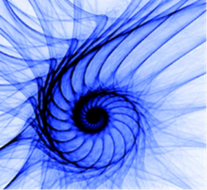 The Mission Theology Advisory Group is an ecumenical group formed in partnership between Churches Together in Britain and Ireland and the Church of England We provide resources in the areas of Spirituality, Theology, Reconciliation, Evangelism and Mission.This resource belongs to our Spirituality series. Please print and share. You can adapt the text or customise it to your own situation in any way you like.  Thanks for input to Rev’d Mary Hawes, National Children and Youth Adviser, Church of EnglandMore information from                             www.churchofengland.org/more/church-resources/deeper-god-mission-theology                                                                     https://ctbi.org.uk/mission-theology-advisory-group-resources/ All Hallows’ Eve BlessingJames Hall/flickr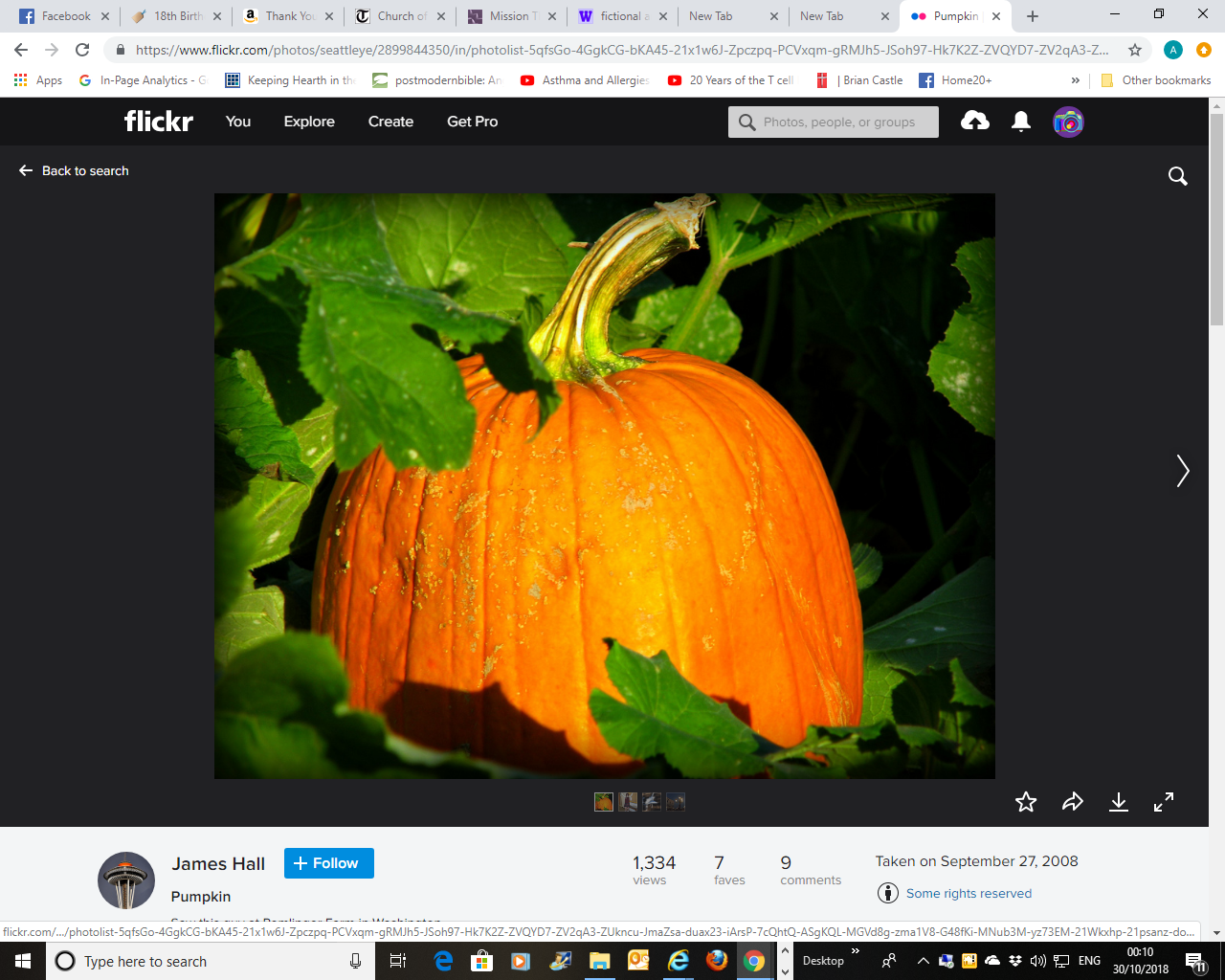 For children going out ‘trick or treating’Creator God, maker of sunlight and starlight,Bless all children this All Hallows’ Eve.               Keep them all safe and surround them with your love.May they approach each door with care and with kindness.May they treat each person with love and respect.May they understand when householders are worried and doors stay closed.May Jesus, Light of the World, shine in us and around us all this All Hallows’ Eve.AmenFelix Montino/flickr/edited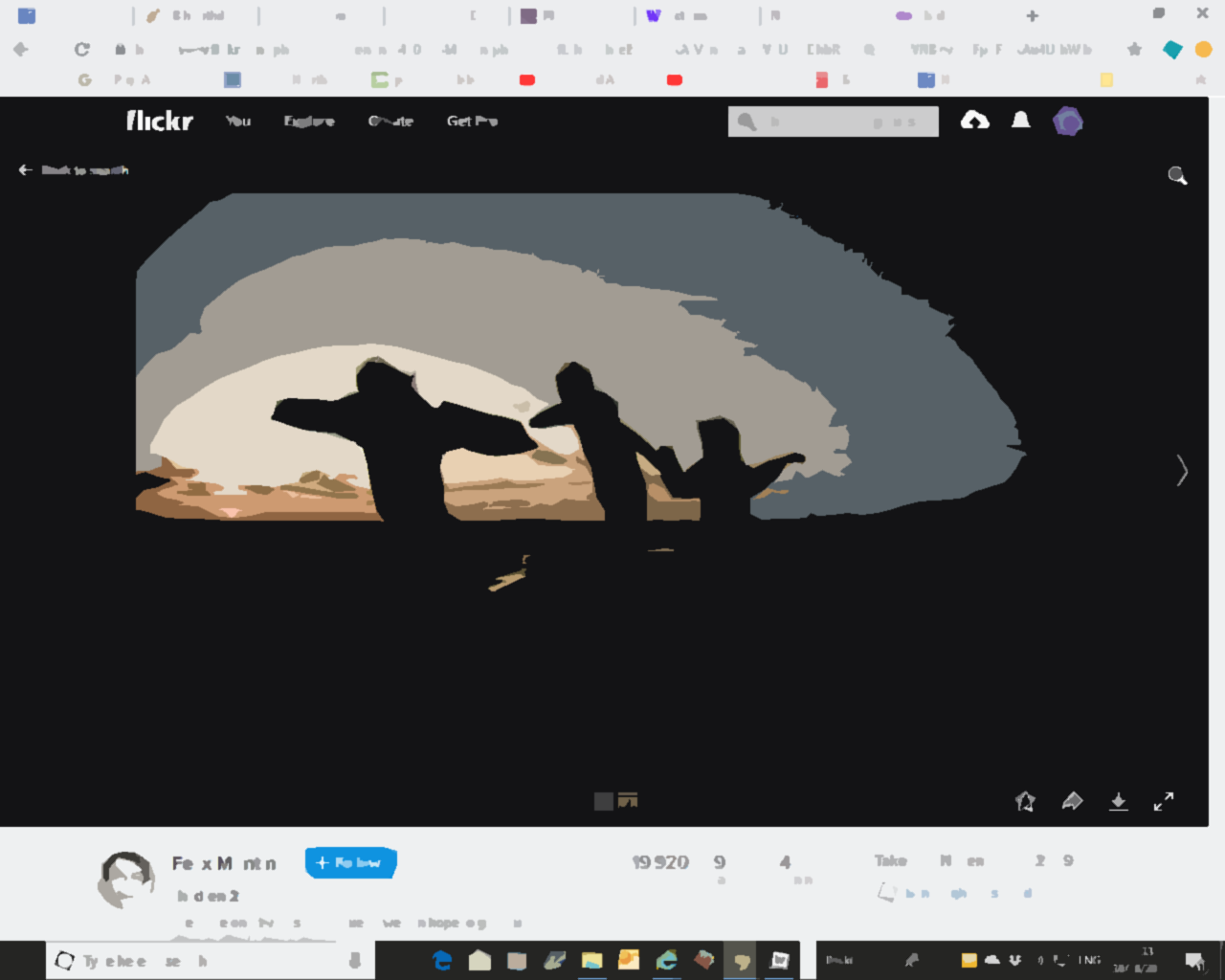 